Тема урока:                    «Что за прелесть эти сказки!»                                (Обобщающий урок по теме: «Сказки А.С. Пушкина)Цель урока:  Обобщить знания учащихся по теме «Сказки  А.С.Пушкина»;Проверить знания и авторской принадлежности изученных произведений;Формировать представления об особенностях жанра;Прививать любовь к чтению;Развивать речь учащихся, обогащать словарный запас;Вызывать в детях добрые чувства, учить любить друг друга, видеть преимущество добра над злом, воспитывать обучающихся через поступки героев.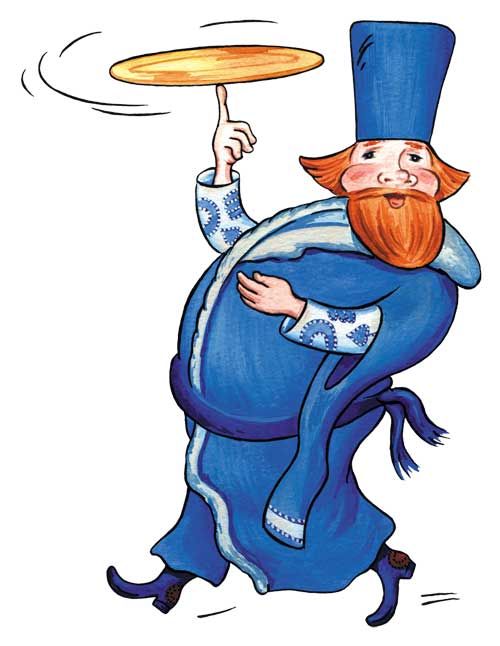 Оборудование:компьютерпрезентация "Что за прелесть эти сказки!" Формы работыДеятельность учителяДеятельность учащихсяРабота в парахІ. Оргмомент.─ Дети, давайте вспомним наш девиз: Сказка в гости к нам пришла,В мир фантазий позвала.Всё про сказку мы расскажемСвои знания покажем.─ Какие книги вы принесли сегодня для работы? ─ А.С.Пушкин! Он приходит к нам в раннем детстве. Давайте зажжем свечу памяти о нем.─ У каждого возраста свой Пушкин. Для маленького читателя Пушкин, прежде всего поэт-сказочник. Специально для детей Пушкин сказки не сочинял, но все его сказки стали любимыми и взрослым, и детям. В длинные зимние вечера в ветхом доме в Михайловском Арина Родионовна, как в детстве, рассказывала поэту сказки. валил снег, пел в печных трубах ветер, жужжало веретено, и сказочный мир расцветал вокруг Пушкина. Поэт брызгал пером, торопливо записывал нянины сказки: «Что за прелесть эти сказки! Каждая есть поэма!» - говорил он.─ Действительно, кто не знает из нас «У лукоморья дуб зеленый….»(Чтение отрывка наизусть)─ К нам на урок пришли сказочные герои из сказок Пушкина, принесли задания, которые мы должны выполнить.Петушок1. Из какой я сказки?2.Где жил-был царь Дадон?─ Как вы думаете, «тридевять», это далеко? Зеркальце─ Из какой я сказки?─ Какими словами царица обращалась ко мне?─  Как оживил Елисей царевну?А) надел кольцо на рукуБ) поцеловалВ) уронил слезуГ) другой вариант─ Какое число встречается в этой сказке?Магия числа 7 Физминутка                                        Лебедь ─ Из какой я сказки?─ В кого превращался князь Гвидон?                              Рыбка─ Из какой я сказки?─ Сколько раз закидывал старик невод в тот день, когда поймал рыбку?─ Что поймал старичок в первый и во второй раз?─ Помогла ли я старику и как?                Игра «Найди половинку»«А землянки нет уж и следа» - она пропала, исчезла.«На чем свет стоит мужа ругает» -очень сильно ругается.«Белены объелась» - обезумела.Объяснить значение этих фразеологизмов.─ Дети, если бы вам удалось поймать золотую рыбку. ─ Какое желание вы бы загадали, чтобы она исполнила? Вывод.─ Скажите, дети, обязательно ли иметь рыбку, чтобы желания исполнялись?─ Конечно, нет. Достаточно иметь доброе сердце, чтобы приходить людям на помощь, делать добро, совершать хорошие поступки.Итог урока.Проговаривание хоромСказки А.С.Пушкина Ответы детейОтветы детей